National Healthcare Agreement: PI 01-Proportion of babies born of low birth weight, 2014Exported from METEOR(AIHW's Metadata Online Registry)© Australian Institute of Health and Welfare 2024This product, excluding the AIHW logo, Commonwealth Coat of Arms and any material owned by a third party or protected by a trademark, has been released under a Creative Commons BY 4.0 (CC BY 4.0) licence. Excluded material owned by third parties may include, for example, design and layout, images obtained under licence from third parties and signatures. We have made all reasonable efforts to identify and label material owned by third parties.You may distribute, remix and build on this website’s material but must attribute the AIHW as the copyright holder, in line with our attribution policy. The full terms and conditions of this licence are available at https://creativecommons.org/licenses/by/4.0/.Enquiries relating to copyright should be addressed to info@aihw.gov.au.Enquiries or comments on the METEOR metadata or download should be directed to the METEOR team at meteor@aihw.gov.au.National Healthcare Agreement: PI 01-Proportion of babies born of low birth weight, 2014Identifying and definitional attributesIdentifying and definitional attributesMetadata item type:IndicatorIndicator type:Progress measureShort name:PI 01-Proportion of babies born of low birth weight, 2014METEOR identifier:517688Registration status:Health!, Superseded 14/01/2015Description:The incidence of low birthweight among liveborn singleton babies of Aboriginal and Torres Strait Islander mothers and other mothers.Indicator set:National Healthcare Agreement (2014)Health!, Superseded 14/01/2015Outcome area:PreventionHealth!, Standard 07/07/2010Data quality statement:National Healthcare Agreement: PI 01-Proportion of babies born with low birth weight, 2014 QSHealth!, Superseded 14/01/2015Collection and usage attributesCollection and usage attributesComputation description:Low birthweight is defined as less than 2,500 grams.Excludes multiple births and stillbirths. Analysis by state/territory, remoteness and Socio-Economic Indexes for Areas (SEIFA) Index of Relative Socio-economic Disadvantage (IRSD) is based on usual residence of the mother.Data excludes Australian non-residents, residents of external territories and records where state/territory of residence was not stated.Variability bands are to be calculated for single-year and aggregate years data by state and territory using the method below.Presented as a:percentage, and number (for disaggregations by Indigenous status).Computation:100 × (Numerator ÷ Denominator)Variability bands: to be calculated using the standard method for estimating 95% confidence intervals as follows: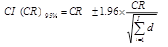 Where   n=number of live-born singleton infants.CI = confidence intervalCR = crude rate (expressed as a percentage)Numerator:Number of low birthweight liveborn singleton infants.Numerator data elements:Data Element / Data SetBirth—birth weight, total grams NNNNData SourceAIHW National Perinatal Data Collection (NPDC)NMDS / DSSPerinatal NMDS 2010-2011Guide for useData source type: Administrative by-product dataData Element / Data SetBirth—birth status, code NData SourceAIHW National Perinatal Data Collection (NPDC)NMDS / DSSPerinatal NMDS 2010-2011Guide for useData source type: Administrative by-product dataData Element / Data SetBirth event—birth plurality, code NData SourceAIHW National Perinatal Data Collection (NPDC)NMDS / DSSPerinatal NMDS 2010-2011Guide for useData source type: Administrative by-product dataDenominator:Number of liveborn singleton infants.Denominator data elements:Data Element / Data SetBirth—birth weight, total grams NNNNData SourceAIHW National Perinatal Data Collection (NPDC)NMDS / DSSPerinatal NMDS 2010-2011Guide for useData source type: Administrative by-product data
'Known birthweight' is defined as valid non-missing birthweight.Data Element / Data SetBirth—birth status, code NData SourceAIHW National Perinatal Data Collection (NPDC)NMDS / DSSPerinatal NMDS 2010-2011Guide for useData source type: Administrative by-product dataData Element / Data SetBirth event—birth plurality, code NData SourceAIHW National Perinatal Data Collection (NPDC)NMDS / DSSPerinatal NMDS 2010-2011Guide for useData source type: Administrative by-product dataDisaggregation:2011—Nationally by:remoteness (Australian Statistical Geography Standard (ASGS) Remoteness Structure)2011 Socio-Economic Indexes for Areas (SEIFA) Index of Relative Socio-economic Disadvantage (IRSD) deciles2011—State and territory, by:Indigenous status2009–2011—State and territory, by:Indigenous statusDisaggregation by Indigenous status is recommended to be reported using three-year combined data for the current reporting period due to the small number of low birth weight infants born to Indigenous mothers each year. Single year data (2011) will be reported for time-series (state/territory by Indigenous status).Disaggregation data elements:Data Element / Data SetPerson—Indigenous status, code NData SourceAIHW National Perinatal Data Collection (NPDC)NMDS / DSSPerinatal NMDS 2010-2011Guide for useData source type: Administrative by-product data
Indigenous status of infants is based on the Indigenous status of the mother.Data Element / Data SetPerson—area of usual residence, statistical area level 2 (SA2) code (ASGS 2011) N(9)Data SourceAIHW National Perinatal Data Collection (NPDC)NMDS / DSSPerinatal NMDS 2010-2011Guide for useData source type: Administrative by-product data
Used for disaggregation by state/territory, remoteness and SEIFA IRSD. Geographical unit used is Statistical Local Area. If data are coded according to ASGC boundaries in another year, concordance files are used to map between boundaries.Comments:Most recent data available for 2014 Council of Australian Governments (COAG) Reform Council (CRC) report: 2011 (calendar year data).Indigenous: Aggregated data (2009 to 2011) will be reported for the current reporting period (state and territory).Single year data (2011) will be reported for time-series (state and territory).Information is included in the National Perinatal Data Collection (NPDC) for all live births and still births of at least 400 grams birthweight or at least 20 weeks gestation. Indigenous status of infants is currently only available based on the Indigenous status of the mother.For further detailed analysis by Indigenous status see the CRC National Indigenous Reform Agreement (NIRA) report.For 2011 data, the 2011 SEIFA IRSD quintile and decile data will be produced using the Australian Standard Geographical Classification (ASGC) geographical unit of Statistical Local Area (SLA). In future years, these data will be produced using the Australian Statistical Geography Standard (ASGS) geographical unit of Statistical Area 2 (SA2).Representational attributesRepresentational attributesRepresentation class:PercentageData type:RealUnit of measure:PersonFormat:N[NN.NN]Indicator conceptual frameworkIndicator conceptual frameworkFramework and dimensions:Community and socioeconomic
 Data source attributesData source attributesData sources:Data SourceAIHW National Perinatal Data Collection (NPDC)FrequencyCalendar years ending 31 December each yearData custodianAustralian Institute of Health and WelfareAccountability attributesAccountability attributesReporting requirements:National Healthcare AgreementOrganisation responsible for providing data:Australian Institute of Health and WelfareFurther data development / collection required:Specification: Final, the measure meets the intention of the indicator.Relational attributes Relational attributes Related metadata references:Supersedes National Healthcare Agreement: PI 01-Proportion of babies born of low birth weight, 2013Health!, Superseded 30/04/2014
Has been superseded by National Healthcare Agreement: PI 01-Proportion of babies born of low birth weight, 2015Health!, Superseded 08/07/2016
See also National Health Performance Authority Healthy Communities: Percentage of live singleton births that were of low birthweight, 2007–2011 National Health Performance Authority (retired), Retired 01/07/2016
See also National Healthcare Agreement: PI 07-Infant and young child mortality rate, 2014Health!, Superseded 14/01/2015
See also National Indigenous Reform Agreement: PI 07-Proportion of babies born of low birth weight, 2015Indigenous, Superseded 18/11/2015